Техника и техническое творчествоВыберите из предложенных вариантов правильные ответы.1. Технологические знания об использовании и преобразовании материалов, энергии и информации важны в первую очередь при:А. анализе физических явлений;Б. изучении химических процессов;В. рассмотрении биологических объектов;Г. проектировании и изготовлении изделий;Ответ:2. Расположите в хронологическом порядке перечисленные ниже изобретения:А. самолет;Б. токарный станок;В. электродвигатель;Г. автомобиль.Ответ:3. В каких передачах не используются шестерни:А. цепная;Б. реечная;В. карданная;Г. зубчатая.Ответ : 4. Преобразование вращательного движения в поступательное осуществляется:А. зубчатой передачей;Б. реечной передачей;В. червячной передачей;Г. цепной передачей;Ответ: 5. У каких передач оси ведущего и ведомого валов не параллельны:А. реечной;Б. цепной;В. червячной;Г зубчатой с коническими колесами.Ответ: 6. Твердой лиственной породой являются:А. липа;Б. клен;В. тополь;Г. дуб.Ответ:7. К дефектам обработки древесины относят:А. червоточины;Б. обдир коры;В. риски;Г. наклон волокон.Ответ:8. Механическими свойствами металлов является:А. прочность;Б. прокаливаемость;В. свариваемость;Г. упругость.Ответ: 9. Из стали Ст3 можно изготовить:А. метчик, напильник;Б. молоток, зубило;В. ведро, банку;Г. вал, ось.Ответ: 10. Сортовой прокат, имеющий П – образную форму называется: А. тавр;Б. швеллер;В. рельс;Г. уголокОтвет: 11. Для чистового строгания длинных заготовок используют:А. рубанок;Б. фуганок;В. шерхебель;Г. зензубель.	Ответ: 12. Проушиной называется:А. паз на торце деревянной детали;Б. выступ на торце деревянной детали;В. паз на кромке деревянной детали;Г. выступ на кромке деревянной детали.Ответ: 13. При соединении деталей гвоздями, расстояние от торца детали до оси гвоздя должно быть не менее:А. 5 диаметров гвоздя;Б. 15 диаметров гвоздя;В. 25 диаметров гвоздя;Г. 30 диаметров гвоздя;Ответ: 14. Порок древесины не видимый на поперечном разрезе, называется:А. косослой; Б. трещина;В. гниль;Г. смоляной кармашек.Ответ:15. Установите соответствие между названиями токарных резцов и их назначением:А. фасонные;                   1. черновое точение наружной поверхности;Б. полукруглые;              2. чистовое точение наружной поверхности;В. косые;                         3. растачивание внутренней полости; Г. крючки.                       4. точение криволинейной  наружной поверхности.Ответ:16. К видам термической обработки металла не относятся:А. отпуск;Б. ковка;В. волочение;Г. закалка.Ответ: 17 При черновой обработке мягких материалов используют напильники сА. дуговой насечкой;Б. точечной (рашпильной) насечкой;В. одинарной насечкой;Г. двойной насечкой.Ответ: 18. Детали из металла с использования режущих инструментов получают:А. шлифованием; Б. литьем;В. сверлением;Г.штамповкой.Ответ: 19. Установите соответствие между обозначениями элементов сверла и их названиями:А. лапка;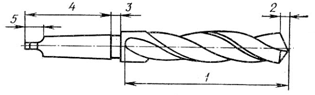 Б. шейка;В. рабочая часть;Г. хвостовик;Д. режущая часть.Ответ: 20. Если диаметр детали по чертежу равен 42±0,1, то годными являются детали диаметром:А. 41,0Б. 41,9В. 42,1Г. 42,9Ответ:21. У штангенциркуля десятые доли миллиметра позволяет отсчитывать:А. подвижная рамка;Б. шкала нониус;В. шкала на штанге;Г. глубиномер.Ответ:22. Вольтметр применяется для измерения:А. напряжения электрического тока;Б. сопротивления электрического тока;В. силы электрического тока;Г. мощности электрического токаОтвет: 23. Устройством управления в электрической цепи является:А. предохранитель;Б. выпрямитель;В. выключатель;Г. трансформатор.Ответ: 24. Безопасным является электрическое напряжение:А. 220 В;Б. 127 В;В. 36 В;Г. 12 В.Ответ: 25. Выполните справа от рисунка принципиальную схему электрической цепи.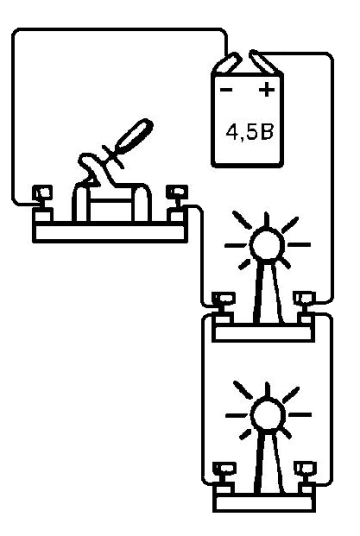 26. Показанной на наглядном изображении модели соответствуют проекции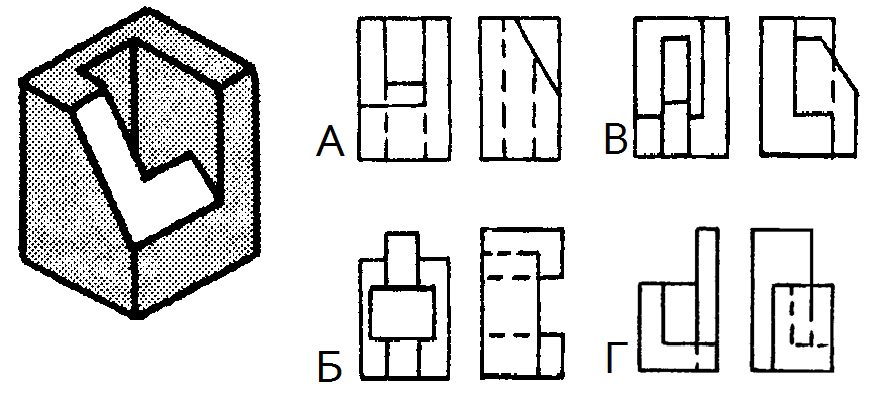 Ответ: 27. Проставьте размеры, необходимые для изготовления детали – тела вращения.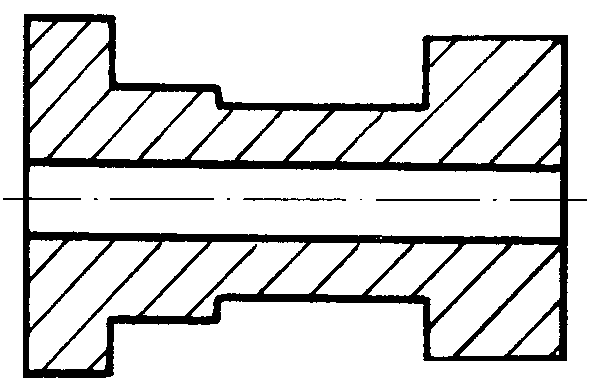 28. Резьба по дереву, рисунок которой в основном составляют треугольники и квадраты называется:А. контурная;Б. плоскорельефная;В. прорезная;Г. геометрическая.Ответ: 29. Красоту изделия не определяет:А. золотое сечение;Б. пропорция;В. симметрия;Г. отношение простых чисел.Ответ: 30. На промышленных предприятиях, тепловых электростанциях, автотранспорте сжигается большое количество углеводородного топлива, что приводит к:А. загрязнению мирового океана;Б. понижению среднегодовой температуры Земли;В. усилению парникового эффекта;Г. появлению озоновых дыр.Ответ: 31. Семейный бюджет представляет собой:А. суммарную заработную плату членов семьи;Б. сумму всех доходов семьи;В. сумму всех расходов семьи;Г. сумму доходов и план расходов семьи.Ответ: 32. Основной задачей маркетинга является:А. покупка и продажа акций;Б. выявление потребностей рынка и реклама выпускаемой продукции;В. снижение себестоимости продукции;Г. оснащение производства новым оборудованием.Ответ: 33. К вяжущим материалам относятся:А. шлак;Б. песок;В. известь;Г. гипс.Ответ: 34. К типу «человек – художественный образ» относится профессия:А. слесарь;Б. лаборант химического анализа;В.дизайнер;Г. учитель;Ответ: 35. Выполнение проекта начинается с:А. выбора оптимальной идеи реализации проекта;Б. разработки конструкции изделия;В. разработки технологии изготовления изделия;Г. определения проблемы и темы проекта.Ответ: МИНИСТЕРСТВО ОБРАЗОВАНИЯ И НАУКИКРАСНОДАРСКОГО КРАЯГосударственное бюджетное образовательное учреждение дополнительного образования детей «Центр дополнительного образования для детей». Краснодар, ул. Красная, 76тел.259-84-01 E-mail:cdodd@mail.ru Муниципальный этап всероссийской олимпиады школьников по технологии2012-2013 учебный год 7-8, 9  классы, заданияПредседатель ПМК: Галустов Р.А